全国性社会团体2016年度工作报告书（范本）本社会团体承诺：根据《社会团体登记管理条例》、《民间非营利组织会计制度》等相关规定，编制的2016年度工作报告书，内容真实、准确、完整，并承担由此引起的一切法律责任。法定代表人签字：社会团体印章： 报告日期：　　　    年   月   日年检事宜联系人：         电话：　　　　　移动电话：　　　　　电子邮箱：               传真：　        微信公众号：说明：电话、移动电话、电子邮箱、传真等联系方式，应确保可联可通，否则将列入社会组织异常名录。目录一、基本信息二、内部建设情况（一）登记、备案事项变更情况（二）会议及换届情况（三）内部管理情况内部制度建设（四）机构设置情况（五）党组织建设情况三、财务会计报告（一）资产负债表（二）业务活动表（三）现金流量表四、业务活动情况（一）本年度业务活动总体情况和下年度工作计划（二）相关收支、职能和本年度举办重大业务活动情况（三）品牌性服务经济发展项目情况五、其他需要说明的情况六、接受监督检查情况七、年检审查意见一、基本信息二、内部建设情况（一）本年度登记、备案事项变更情况（二）本年度会议及换届情况（未按章程规定换届、开会的，请在“六、其他需要说明的情况”中说明）（三）内部制度建设 （四）机构设置情况分支机构、代表机构情况表办事机构情况表实体机构情况表（五）党组织建设情况党组织情况未建立党组织三、财务会计报告（一）资产负债表                                 （截止到2016年12月31日）                         单位：元财务负责人签字：                                          日期：（二）业务活动表                                （截止到2016年12月31日）                         单位：元财务负责人签字：                                           日期：（三）现金流量表                                 （截止到2016年12月31日）                         单位：元财务负责人签字：                                        日期：四、业务活动情况（一）本年度业务活动总体情况和下年度工作计划（二）相关收支、职能和本年度举办重大业务活动情况                                           会费公益活动和公益活动支出情况2016年度举办公益活动情况公益活动支出2016年度公益活动支出明细表   说明：根据民发〔2011〕81号文件的规定，不得将会议、访问、评比表彰、有偿服务等活动的支出计入公益活动支出，不得将社会团体专职工作人员工资福利和行政办公支出计入公益活动的运行费用。法律法规规章中明确规定的职能行政机关委托授权的事项2016年度举办展览会、博览会、交易会情况2016年度举办研讨会、论坛活动的情况2016年度举办全国性文艺评奖的情况按照国评组发〔2012〕2号文规定，经批准的评比达标表彰活动的情况说明：1.社会组织开展评比达标表彰活动,要按照《社会组织评比达标表彰活动管理暂行规定》（国评组发〔2012〕2号）规定的程序经过批准。2.批准单位栏:有文件依据的，填写批准机关及文件的文号。2016年度举办培训、职称评审、认证、鉴定等活动的情况（三）品牌性服务经济发展项目情况（每个社团限填3项）五、其他需要说明的情况六、接受监督管理情况七、年检审查意见下拉框说明基本信息部分行业分类：性别：男，女。政治面貌：党员，民主党派，无党派人士，群众。学历：专科以下，专科，本科，硕士，博士。社团职务：理事长，副理事长，秘书长，其他。是否专职：专职，兼职。产生方式：选举，聘任。建立党组织：已建立，未建立党组织党委，党总支，党支部，临时党组织，联合党支部，党组，。会费收入：有，无。公益活动支出：有，无。内部建设情况会议召开方式：现场会议方式、通讯方式。党组织类型：党委、党总支、党支部、临时党支部、其他是否有专门活动场所：有、无党组织活动经费来源：上级组织划拨、党费结余、社会组织行政经费列支流动党员参加组织生活情况：全部参加、部分参加、未参加未建党组织原因：符合单独建立条件未建立、有党员但不符合单独建立条件也无法联合组建、无党员分支机构表机构类型：分支机构、代表机构、专项基金管理机构。设立方式：登记管理机关审批，会员代表大会讨论通过，理事会讨论通过，常务理事会讨论通过，任职程序：社会团体选举产生，社会团体指派或任命，社会团体聘用，自主选举，自主聘用。财务核算：有财务收支，纳入社会团体核算；有财务收支，纳入其他单位核算；有财务收支，独立核算；无财务收支。业务活动情况表决方式：举手，无记名投票，其他。主要服务方式：资金资助，技术，信息，专家人才，培训，生产销售，咨询，其他。主要服务领域：救助灾害，救济贫困，扶助残疾人，扶助某领域困难的社会群体和个人，教育，科学，文化，卫生，体育，环境保护，社会公共设施建设，促进社会发展和进步的其他社会公共和福利事业。举办方式：社会团体独立主办，以分支机构的名义独立主办，与其他社会组织合作主办，与营利性组织合作主办，与境外的组织或个人合作举办，作为承办方或协办方参与等其他方式。经费来源：自筹，向参加对象收费，有关单位资助，其他（三）品牌性服务经济发展项目情况项目类型：展览会、博览会、交易会、研讨、论坛、商务考察、招商引资、新技术和新产品推广、行业培训、行业资质认证、公共服务平台、打造产业集群、评比达标表彰、咨询服务、产业发展规划、承接政府转移职能或委托项目、国际交往、其他接受监督管理情况年检结论：合格，基本合格，不合格，未参检。整改情况：无整改内容，已经完成整改，未完成整改。评估结果：1A,2A,3A,4A,5A。行政处罚种类：警告，责令改正，限期停止活动，责令撤换相关负责人，其他。2016年承接政府购买服务情况填报说明：1、购买主体指项目发包单位；项目周期指项目起止时间。2、如无此表情况，可保存空表。2016年度社会组织对外工作情况信息表□ 无此情况1. 基本信息                              □ 无此情况2.接受境外捐赠（含募捐）情况  （单位：人民币元）                          □ 无此情况                         3. 在境外设立机构情况                          □ 无此情况注：1.本栏目统计本单位截止2016年底建立的所有境外机构。2.机构类型包括：分支机构（代表机构）、法人实体机构、其他。  4.对外交流合作项目（含分支、代表机构开展的合作项目）      □ 无此情况注：1. 合作方类型：政府组织、非营利性组织、营利性组织、个人。    2.项目形式不包括会议、考察、访问等非项目性的一次性活动。5. 参加国际组织（含分支、代表机构参加的境外组织）           □ 无此情况注：1.本栏目统计本单位截止2016年底仍然有效参加的所有国际组织。2.国际组织类型包括非政府间国际组织，政府间国际组织，外国（地区）非政府组织。3.职务或资格类型包括：会员、担任国际组织分支机构具体职务、担任国际组织具体职务、获得国际组织某种资格或认可（如谘商地位、建立正式官方关系）等。                 6. 2016年对外活动主要成绩、问题和管理政策建议              □ 无此情况（以上5项信息如果栏目空间不够，请另行附页）  社会团体收费情况自查自纠表（一）会费注：“表决方式”下拉框内容：举手，无记名投票，其他。（二）服务性收费注：1.“收费项目”下拉框内容：咨询、会议、培训、展览、出国考察、信用评价、资质认证、评估、刊物订购、产品订购、其他。2.“设立依据”栏：有文件依据的，填写批准收费的机关及文件的文号；属于社会团体自立收费项目、自定收费标准的，填写“自定”；属于与接受服务主体双方共同协商决定，填写“协商决定”。3.“自查清理意见”下拉框内容：保留、调整、取消。评比达标表彰收费注：1.社会团体评比达标表彰收费的属于违法违规行为。社会团体如存在评比达标表彰收费的，应当立行立改。2.“设立依据”栏：有文件依据的，填写批准收费的机关及文件的文号；属于社会团体自立收费项目、自定收费标准的，填写“自定”。3.“自查清理意见”下拉框内容：保留、调整、取消。接受捐赠注：1.“捐赠方的社团职务”下拉框内容：会员、理事、常务理事、监事、监事长、副理事长（副会长）、理事长（会长）、其他。2.“自查清理意见”下拉框内容：保留、调整、取消。行政事业性收费注：1.“设立依据”栏：有文件依据的，填写批准收费的机关及文件的文号；属于社会团体自立收费项目、自定收费标准的，填写“自定”。 2.“自查清理意见”下拉框内容：保留、调整、取消。其他收费注：1.“设立依据”栏：有文件依据的，填写批准收费的机关及文件的文号；属于社会团体自立收费项目、自定收费标准的，填写“自定”。    2.“自查清理意见”下拉框内容：保留、调整、取消。（七）2017年1月1日--本报告提交之日，社会团体采取的规范收费、减轻企业负担涉及金额和规范情况全国性行业协会附加表（行业协会自动带入此表格，必须填写，其他类型社团不带入）名    称业务主管单位/党建领导机关业务主管单位/党建领导机关业务主管单位/党建领导机关业务主管单位/党建领导机关业务主管单位/党建领导机关业务主管单位/党建领导机关业务主管单位/党建领导机关业务主管单位/党建领导机关行业分类行业分类行业分类行业分类行业分类行业分类行业分类（下拉框）（下拉框）（下拉框）（下拉框）（下拉框）（下拉框）（下拉框）（下拉框）业务范围业务范围统一社会信用代码统一社会信用代码统一社会信用代码统一社会信用代码统一社会信用代码统一社会信用代码统一社会信用代码（无须社团填写）（无须社团填写）（无须社团填写）（无须社团填写）（无须社团填写）（无须社团填写）（无须社团填写）（无须社团填写）法定代表人法定代表人姓名姓名姓名性别性别性别性别性别（下拉框）（下拉框）（下拉框）（下拉框）（下拉框）（下拉框）（下拉框）出生日期出生日期出生日期法定代表人法定代表人政治面貌政治面貌政治面貌（下拉框）（下拉框）（下拉框）（下拉框）（下拉框）（下拉框）（下拉框）（下拉框）（下拉框）（下拉框）学历学历学历学历学历（下拉框）（下拉框）（下拉框）（下拉框）（下拉框）（下拉框）（下拉框）社团职务社团职务社团职务（下拉框）（下拉框）（下拉框）（下拉框）（下拉框）成立时间成立时间注册资金注册资金注册资金注册资金注册资金注册资金注册资金万元万元万元万元万元万元万元万元住    所住    所邮政编码邮政编码邮政编码邮政编码邮政编码邮政编码邮政编码是否合署办公是否合署办公□是       □否□是       □否□是       □否□是       □否□是       □否□是       □否□是       □否□是       □否□是       □否□是       □否□是       □否□是       □否□是       □否□是       □否□是       □否□是       □否□是       □否□是       □否合署办公的单位名称合署办公的单位名称合署办公的单位名称合署办公的单位名称合署办公的单位名称合署办公的单位名称合署办公的单位名称办公电话办公电话传真传真传真传真传真传真传真网站地址网站地址电子邮件电子邮件电子邮件电子邮件电子邮件电子邮件电子邮件会　　员会　　员单位会员数量单位会员数量单位会员数量单位会员数量单位会员数量单位会员数量单位会员数量单位会员数量单位会员数量单位会员数量个人会员数量个人会员数量个人会员数量个人会员数量个人会员数量个人会员数量个人会员数量个人会员数量个人会员数量个人会员数量理事会及负责人理事会及负责人理事数常务理事数常务理事数常务理事数常务理事数常务理事数常务理事数常务理事数常务理事数负责人数负责人数负责人数负责人数70岁以上负责人数70岁以上负责人数70岁以上负责人数70岁以上负责人数70岁以上负责人数70岁以上负责人数理事会及负责人理事会及负责人理事长（会长）姓名姓名姓名姓名姓名姓名姓名姓名姓名姓名姓名性别性别性别性别（下拉框）（下拉框）（下拉框）出生日期出生日期出生日期理事会及负责人理事会及负责人理事长（会长）政治面貌政治面貌政治面貌政治面貌政治面貌政治面貌政治面貌政治面貌政治面貌政治面貌政治面貌（下拉框）（下拉框）（下拉框）（下拉框）（下拉框）（下拉框）学历学历学历学历（下拉框）（下拉框）（下拉框）理事会及负责人理事会及负责人理事长（会长）任职日期任职日期任职日期任职日期任职日期任职日期任职日期任职日期任职日期任职日期任职日期（原）工作单位及职务（原）工作单位及职务（原）工作单位及职务（原）工作单位及职务（原）工作单位及职务（原）工作单位及职务（原）工作单位及职务理事会及负责人理事会及负责人秘书长姓名姓名姓名姓名姓名姓名姓名姓名姓名姓名姓名性别性别性别性别（下拉框）（下拉框）（下拉框）出生日期出生日期出生日期理事会及负责人理事会及负责人秘书长政治面貌政治面貌政治面貌政治面貌政治面貌政治面貌政治面貌政治面貌政治面貌政治面貌政治面貌（下拉框）（下拉框）（下拉框）（下拉框）（下拉框）（下拉框）（下拉框）（下拉框）（下拉框）（下拉框）学历学历学历（下拉框）（下拉框）（下拉框）（下拉框）（下拉框）（下拉框）（下拉框）（下拉框）理事会及负责人理事会及负责人秘书长产生方式产生方式产生方式产生方式产生方式产生方式产生方式产生方式产生方式产生方式产生方式（下拉框）（下拉框）（下拉框）（下拉框）（下拉框）（下拉框）是否专职是否专职是否专职是否专职（下拉框）（下拉框）（下拉框）任职日期任职日期任职日期理事会及负责人理事会及负责人现职公务员兼任负责人现职公务员兼任负责人现职公务员兼任负责人现职公务员兼任负责人现职公务员兼任负责人现职公务员兼任负责人现职公务员兼任负责人现职公务员兼任负责人现职公务员兼任负责人现职公务员兼任负责人现职公务员兼任负责人现职公务员兼任负责人省部级及以上(  )人；地厅级(  )人；县处级(  )人；省部级及以上(  )人；地厅级(  )人；县处级(  )人；省部级及以上(  )人；地厅级(  )人；县处级(  )人；省部级及以上(  )人；地厅级(  )人；县处级(  )人；省部级及以上(  )人；地厅级(  )人；县处级(  )人；省部级及以上(  )人；地厅级(  )人；县处级(  )人；省部级及以上(  )人；地厅级(  )人；县处级(  )人；省部级及以上(  )人；地厅级(  )人；县处级(  )人；省部级及以上(  )人；地厅级(  )人；县处级(  )人；省部级及以上(  )人；地厅级(  )人；县处级(  )人；省部级及以上(  )人；地厅级(  )人；县处级(  )人；省部级及以上(  )人；地厅级(  )人；县处级(  )人；省部级及以上(  )人；地厅级(  )人；县处级(  )人；省部级及以上(  )人；地厅级(  )人；县处级(  )人；省部级及以上(  )人；地厅级(  )人；县处级(  )人；省部级及以上(  )人；地厅级(  )人；县处级(  )人；省部级及以上(  )人；地厅级(  )人；县处级(  )人；省部级及以上(  )人；地厅级(  )人；县处级(  )人；省部级及以上(  )人；地厅级(  )人；县处级(  )人；省部级及以上(  )人；地厅级(  )人；县处级(  )人；省部级及以上(  )人；地厅级(  )人；县处级(  )人；理事会及负责人理事会及负责人退（离）休领导干部担任负责人退（离）休领导干部担任负责人退（离）休领导干部担任负责人退（离）休领导干部担任负责人退（离）休领导干部担任负责人退（离）休领导干部担任负责人退（离）休领导干部担任负责人退（离）休领导干部担任负责人退（离）休领导干部担任负责人退（离）休领导干部担任负责人退（离）休领导干部担任负责人退（离）休领导干部担任负责人省部级及以上(  )人；地厅级(  )人；县处级(  )人；省部级及以上(  )人；地厅级(  )人；县处级(  )人；省部级及以上(  )人；地厅级(  )人；县处级(  )人；省部级及以上(  )人；地厅级(  )人；县处级(  )人；省部级及以上(  )人；地厅级(  )人；县处级(  )人；省部级及以上(  )人；地厅级(  )人；县处级(  )人；省部级及以上(  )人；地厅级(  )人；县处级(  )人；省部级及以上(  )人；地厅级(  )人；县处级(  )人；省部级及以上(  )人；地厅级(  )人；县处级(  )人；省部级及以上(  )人；地厅级(  )人；县处级(  )人；省部级及以上(  )人；地厅级(  )人；县处级(  )人；省部级及以上(  )人；地厅级(  )人；县处级(  )人；省部级及以上(  )人；地厅级(  )人；县处级(  )人；省部级及以上(  )人；地厅级(  )人；县处级(  )人；省部级及以上(  )人；地厅级(  )人；县处级(  )人；省部级及以上(  )人；地厅级(  )人；县处级(  )人；省部级及以上(  )人；地厅级(  )人；县处级(  )人；省部级及以上(  )人；地厅级(  )人；县处级(  )人；省部级及以上(  )人；地厅级(  )人；县处级(  )人；省部级及以上(  )人；地厅级(  )人；县处级(  )人；省部级及以上(  )人；地厅级(  )人；县处级(  )人；理事会及负责人理事会及负责人退（离）休领导干部担任理事数退（离）休领导干部担任理事数退（离）休领导干部担任理事数退（离）休领导干部担任理事数退（离）休领导干部担任理事数退（离）休领导干部担任理事数退（离）休领导干部担任理事数退（离）休领导干部担任理事数退（离）休领导干部担任理事数退（离）休领导干部担任理事数退（离）休领导干部担任理事数退（离）休领导干部担任理事数省部级及以上(  )人；地厅级(  )人；县处级(  )人；省部级及以上(  )人；地厅级(  )人；县处级(  )人；省部级及以上(  )人；地厅级(  )人；县处级(  )人；省部级及以上(  )人；地厅级(  )人；县处级(  )人；省部级及以上(  )人；地厅级(  )人；县处级(  )人；省部级及以上(  )人；地厅级(  )人；县处级(  )人；省部级及以上(  )人；地厅级(  )人；县处级(  )人；省部级及以上(  )人；地厅级(  )人；县处级(  )人；省部级及以上(  )人；地厅级(  )人；县处级(  )人；省部级及以上(  )人；地厅级(  )人；县处级(  )人；省部级及以上(  )人；地厅级(  )人；县处级(  )人；省部级及以上(  )人；地厅级(  )人；县处级(  )人；省部级及以上(  )人；地厅级(  )人；县处级(  )人；省部级及以上(  )人；地厅级(  )人；县处级(  )人；省部级及以上(  )人；地厅级(  )人；县处级(  )人；省部级及以上(  )人；地厅级(  )人；县处级(  )人；省部级及以上(  )人；地厅级(  )人；县处级(  )人；省部级及以上(  )人；地厅级(  )人；县处级(  )人；省部级及以上(  )人；地厅级(  )人；县处级(  )人；省部级及以上(  )人；地厅级(  )人；县处级(  )人；省部级及以上(  )人；地厅级(  )人；县处级(  )人；工作人员(含分支机构、代表机构)）工作人员(含分支机构、代表机构)）　　　　　　项目 类别　　　　　　　　项目 类别　　　　　　　　项目 类别　　　　　　　　项目 类别　　人数人数人数人数人数人数人数平均年龄平均年龄平均年龄女性人数女性人数女性人数女性人数女性人数本科以上学历人数本科以上学历人数本科以上学历人数党员人数事业编制数事业编制数事业编制数事业编制数社会工作师数社会工作师数助理社会工作师数助理社会工作师数助理社会工作师数助理社会工作师数工作人员(含分支机构、代表机构)）工作人员(含分支机构、代表机构)）全体工作人员全体工作人员全体工作人员全体工作人员工作人员(含分支机构、代表机构)）工作人员(含分支机构、代表机构)）专职工作人员专职工作人员专职工作人员专职工作人员社会组织新闻发言人社会组织新闻发言人姓名姓名姓名姓名固定电话固定电话固定电话固定电话固定电话固定电话固定电话固定电话社会组织新闻发言人社会组织新闻发言人移动电话移动电话移动电话移动电话电子邮件电子邮件电子邮件电子邮件电子邮件电子邮件电子邮件电子邮件党建工作情况党建工作情况是否建立党组织是否建立党组织是否建立党组织是否建立党组织下拉框下拉框下拉框下拉框下拉框党员数党员数党员数党员数党员数人人人志愿者情况志愿者情况志愿者情况志愿者情况志愿者情况人累计志愿时间累计志愿时间累计志愿时间累计志愿时间累计志愿时间累计志愿时间小时小时小时小时群团工作情况群团工作情况是否建立工会是否建立工会下拉框下拉框下拉框下拉框下拉框是否建立团组织是否建立团组织是否建立团组织是否建立团组织是否建立团组织是否建立团组织是否建立团组织是否建立团组织下拉框下拉框下拉框下拉框下拉框下拉框是否建立妇联是否建立妇联下拉框下拉框下拉框下拉框群团组织活动次数群团组织活动次数群团组织活动次数群团组织活动次数群团组织活动次数机构设置机构设置分支机构数分支机构数分支机构数分支机构数分支机构数分支机构数分支机构数分支机构数其中专项基金管理机构数其中专项基金管理机构数其中专项基金管理机构数其中专项基金管理机构数其中专项基金管理机构数其中专项基金管理机构数其中专项基金管理机构数机构设置机构设置代表机构数代表机构数代表机构数代表机构数办事机构数办事机构数办事机构数办事机构数办事机构数办事机构数办事机构数办事机构数办事机构数办事机构数办事机构数办事机构数实体机构数实体机构数实体机构数相关收支、职能和本年度重大业务活动情况相关收支、职能和本年度重大业务活动情况会费收入会费收入会费收入会费收入会费收入会费收入会费收入会费收入（下拉框）（下拉框）（下拉框）（下拉框）（下拉框）（下拉框）（下拉框）（下拉框）举办公益活动（  ）项举办公益活动（  ）项举办公益活动（  ）项举办公益活动（  ）项举办公益活动（  ）项举办公益活动（  ）项举办公益活动（  ）项举办公益活动（  ）项公益活动支出公益活动支出公益活动支出公益活动支出公益活动支出公益活动支出（下拉框）（下拉框）（下拉框）相关收支、职能和本年度重大业务活动情况相关收支、职能和本年度重大业务活动情况法律法规规章中明确规定的职能（  ）项法律法规规章中明确规定的职能（  ）项法律法规规章中明确规定的职能（  ）项法律法规规章中明确规定的职能（  ）项法律法规规章中明确规定的职能（  ）项法律法规规章中明确规定的职能（  ）项法律法规规章中明确规定的职能（  ）项法律法规规章中明确规定的职能（  ）项法律法规规章中明确规定的职能（  ）项法律法规规章中明确规定的职能（  ）项法律法规规章中明确规定的职能（  ）项法律法规规章中明确规定的职能（  ）项法律法规规章中明确规定的职能（  ）项法律法规规章中明确规定的职能（  ）项法律法规规章中明确规定的职能（  ）项法律法规规章中明确规定的职能（  ）项法律法规规章中明确规定的职能（  ）项法律法规规章中明确规定的职能（  ）项法律法规规章中明确规定的职能（  ）项法律法规规章中明确规定的职能（  ）项行政机关委托授权的事项（  ）项行政机关委托授权的事项（  ）项行政机关委托授权的事项（  ）项行政机关委托授权的事项（  ）项行政机关委托授权的事项（  ）项行政机关委托授权的事项（  ）项行政机关委托授权的事项（  ）项行政机关委托授权的事项（  ）项行政机关委托授权的事项（  ）项行政机关委托授权的事项（  ）项行政机关委托授权的事项（  ）项行政机关委托授权的事项（  ）项行政机关委托授权的事项（  ）项相关收支、职能和本年度重大业务活动情况相关收支、职能和本年度重大业务活动情况举办展览会、博览会、交易会活动（ ）项举办展览会、博览会、交易会活动（ ）项举办展览会、博览会、交易会活动（ ）项举办展览会、博览会、交易会活动（ ）项举办展览会、博览会、交易会活动（ ）项举办展览会、博览会、交易会活动（ ）项举办展览会、博览会、交易会活动（ ）项举办展览会、博览会、交易会活动（ ）项举办展览会、博览会、交易会活动（ ）项举办展览会、博览会、交易会活动（ ）项举办展览会、博览会、交易会活动（ ）项举办展览会、博览会、交易会活动（ ）项举办展览会、博览会、交易会活动（ ）项举办展览会、博览会、交易会活动（ ）项举办展览会、博览会、交易会活动（ ）项举办展览会、博览会、交易会活动（ ）项举办展览会、博览会、交易会活动（ ）项举办展览会、博览会、交易会活动（ ）项举办展览会、博览会、交易会活动（ ）项举办展览会、博览会、交易会活动（ ）项举办研讨会、论坛活动（　）项举办研讨会、论坛活动（　）项举办研讨会、论坛活动（　）项举办研讨会、论坛活动（　）项举办研讨会、论坛活动（　）项举办研讨会、论坛活动（　）项举办研讨会、论坛活动（　）项举办研讨会、论坛活动（　）项举办研讨会、论坛活动（　）项举办研讨会、论坛活动（　）项举办研讨会、论坛活动（　）项举办研讨会、论坛活动（　）项举办研讨会、论坛活动（　）项相关收支、职能和本年度重大业务活动情况相关收支、职能和本年度重大业务活动情况举办全国性文艺评奖活动（ ）项举办全国性文艺评奖活动（ ）项举办全国性文艺评奖活动（ ）项举办全国性文艺评奖活动（ ）项举办全国性文艺评奖活动（ ）项举办全国性文艺评奖活动（ ）项举办全国性文艺评奖活动（ ）项举办全国性文艺评奖活动（ ）项举办全国性文艺评奖活动（ ）项举办全国性文艺评奖活动（ ）项举办全国性文艺评奖活动（ ）项举办全国性文艺评奖活动（ ）项举办全国性文艺评奖活动（ ）项举办全国性文艺评奖活动（ ）项举办全国性文艺评奖活动（ ）项举办全国性文艺评奖活动（ ）项举办全国性文艺评奖活动（ ）项举办全国性文艺评奖活动（ ）项举办全国性文艺评奖活动（ ）项举办全国性文艺评奖活动（ ）项举办全国性文艺评奖活动（ ）项举办全国性文艺评奖活动（ ）项举办全国性文艺评奖活动（ ）项举办全国性文艺评奖活动（ ）项举办全国性文艺评奖活动（ ）项举办全国性文艺评奖活动（ ）项举办全国性文艺评奖活动（ ）项举办全国性文艺评奖活动（ ）项举办全国性文艺评奖活动（ ）项举办全国性文艺评奖活动（ ）项举办全国性文艺评奖活动（ ）项举办全国性文艺评奖活动（ ）项举办全国性文艺评奖活动（ ）项相关收支、职能和本年度重大业务活动情况相关收支、职能和本年度重大业务活动情况按照国评组发〔2012〕2号文规定，经批准举办评比达标表彰活动（　）项按照国评组发〔2012〕2号文规定，经批准举办评比达标表彰活动（　）项按照国评组发〔2012〕2号文规定，经批准举办评比达标表彰活动（　）项按照国评组发〔2012〕2号文规定，经批准举办评比达标表彰活动（　）项按照国评组发〔2012〕2号文规定，经批准举办评比达标表彰活动（　）项按照国评组发〔2012〕2号文规定，经批准举办评比达标表彰活动（　）项按照国评组发〔2012〕2号文规定，经批准举办评比达标表彰活动（　）项按照国评组发〔2012〕2号文规定，经批准举办评比达标表彰活动（　）项按照国评组发〔2012〕2号文规定，经批准举办评比达标表彰活动（　）项按照国评组发〔2012〕2号文规定，经批准举办评比达标表彰活动（　）项按照国评组发〔2012〕2号文规定，经批准举办评比达标表彰活动（　）项按照国评组发〔2012〕2号文规定，经批准举办评比达标表彰活动（　）项按照国评组发〔2012〕2号文规定，经批准举办评比达标表彰活动（　）项按照国评组发〔2012〕2号文规定，经批准举办评比达标表彰活动（　）项按照国评组发〔2012〕2号文规定，经批准举办评比达标表彰活动（　）项按照国评组发〔2012〕2号文规定，经批准举办评比达标表彰活动（　）项按照国评组发〔2012〕2号文规定，经批准举办评比达标表彰活动（　）项按照国评组发〔2012〕2号文规定，经批准举办评比达标表彰活动（　）项按照国评组发〔2012〕2号文规定，经批准举办评比达标表彰活动（　）项按照国评组发〔2012〕2号文规定，经批准举办评比达标表彰活动（　）项按照国评组发〔2012〕2号文规定，经批准举办评比达标表彰活动（　）项按照国评组发〔2012〕2号文规定，经批准举办评比达标表彰活动（　）项按照国评组发〔2012〕2号文规定，经批准举办评比达标表彰活动（　）项按照国评组发〔2012〕2号文规定，经批准举办评比达标表彰活动（　）项按照国评组发〔2012〕2号文规定，经批准举办评比达标表彰活动（　）项按照国评组发〔2012〕2号文规定，经批准举办评比达标表彰活动（　）项按照国评组发〔2012〕2号文规定，经批准举办评比达标表彰活动（　）项按照国评组发〔2012〕2号文规定，经批准举办评比达标表彰活动（　）项按照国评组发〔2012〕2号文规定，经批准举办评比达标表彰活动（　）项按照国评组发〔2012〕2号文规定，经批准举办评比达标表彰活动（　）项按照国评组发〔2012〕2号文规定，经批准举办评比达标表彰活动（　）项按照国评组发〔2012〕2号文规定，经批准举办评比达标表彰活动（　）项按照国评组发〔2012〕2号文规定，经批准举办评比达标表彰活动（　）项相关收支、职能和本年度重大业务活动情况相关收支、职能和本年度重大业务活动情况举办培训、职称评审、认证、鉴定等活动（  ）项举办培训、职称评审、认证、鉴定等活动（  ）项举办培训、职称评审、认证、鉴定等活动（  ）项举办培训、职称评审、认证、鉴定等活动（  ）项举办培训、职称评审、认证、鉴定等活动（  ）项举办培训、职称评审、认证、鉴定等活动（  ）项举办培训、职称评审、认证、鉴定等活动（  ）项举办培训、职称评审、认证、鉴定等活动（  ）项举办培训、职称评审、认证、鉴定等活动（  ）项举办培训、职称评审、认证、鉴定等活动（  ）项举办培训、职称评审、认证、鉴定等活动（  ）项举办培训、职称评审、认证、鉴定等活动（  ）项举办培训、职称评审、认证、鉴定等活动（  ）项举办培训、职称评审、认证、鉴定等活动（  ）项举办培训、职称评审、认证、鉴定等活动（  ）项举办培训、职称评审、认证、鉴定等活动（  ）项举办培训、职称评审、认证、鉴定等活动（  ）项举办培训、职称评审、认证、鉴定等活动（  ）项举办培训、职称评审、认证、鉴定等活动（  ）项举办培训、职称评审、认证、鉴定等活动（  ）项举办培训、职称评审、认证、鉴定等活动（  ）项举办培训、职称评审、认证、鉴定等活动（  ）项举办培训、职称评审、认证、鉴定等活动（  ）项举办培训、职称评审、认证、鉴定等活动（  ）项举办培训、职称评审、认证、鉴定等活动（  ）项举办培训、职称评审、认证、鉴定等活动（  ）项举办培训、职称评审、认证、鉴定等活动（  ）项举办培训、职称评审、认证、鉴定等活动（  ）项举办培训、职称评审、认证、鉴定等活动（  ）项举办培训、职称评审、认证、鉴定等活动（  ）项举办培训、职称评审、认证、鉴定等活动（  ）项举办培训、职称评审、认证、鉴定等活动（  ）项举办培训、职称评审、认证、鉴定等活动（  ）项事项（点击“□”选取）办理情况批准时间□  变更名称□已办理  □正办理  □未办理□  变更活动地域□已办理  □正办理  □未办理□  变更业务范围□已办理  □正办理  □未办理□  变更住所□已办理  □正办理  □未办理□  变更注册资金□已办理  □正办理  □未办理□  变更法定代表人□已办理  □正办理  □未办理□  变更业务主管单位□已办理  □正办理  □未办理□　负责人变更备案□已办理  □正办理  □未办理□  修改章程□已办理  □正办理  □未办理          章程规定换届或会议情况会议召开方式会员（代表）大会（  ）年一届最近一次换届大会时间为（     ）（下拉框）会员（代表）大会（  ）年一次最近一次会员（代表）大会时间为（     ）（下拉框）理事会1年（  ）次本年度召开理事会（  ）次（下拉框）常务理事会1年（  ）次本年度召开常务理事会（  ）次（下拉框）机构管理分支(代表)机构管理制度分支(代表)机构管理制度分支(代表)机构管理制度分支(代表)机构管理制度分支(代表)机构管理制度□有；□无□有；□无□有；□无□有；□无□有；□无□有；□无□有；□无□有；□无□有；□无□有；□无□有；□无□有；□无□有；□无□有；□无□有；□无□有；□无证书印章法人证书保管、使用制度法人证书保管、使用制度法人证书保管、使用制度法人证书保管、使用制度法人证书保管、使用制度□有；□无     □有；□无     □有；□无     保管在保管在保管在保管在保管在保管在保管在保管在证书印章印章保管、使用制度印章保管、使用制度印章保管、使用制度印章保管、使用制度印章保管、使用制度□有；□无    □有；□无    □有；□无    保管在保管在保管在保管在保管在保管在保管在保管在档案管理档案管理制度档案管理制度档案管理制度档案管理制度档案管理制度□有；□无□有；□无□有；□无保管在保管在保管在保管在保管在保管在保管在保管在人力资源签订劳动合同人数签订劳动合同人数人力资源参加社会保险人数参加社会保险人数失业保险失业保险养老保险养老保险医疗保险医疗保险医疗保险医疗保险工伤保险工伤保险工伤保险生育保险财务资产银行账户人民币开户银行人民币开户银行人民币开户银行财务资产银行账户开户名称开户名称开户名称账号账号账号财务资产银行账户外币开户银行外币开户银行外币开户银行财务资产银行账户开户名称开户名称开户名称账号账号账号财务资产财务核算是否独立 财务核算是否独立 财务核算是否独立 □是  □否□是  □否专职财会人员数专职财会人员数专职财会人员数专职财会人员数专职财会人员数其中具有从业资格人数其中具有从业资格人数其中具有从业资格人数其中具有从业资格人数其中具有从业资格人数其中具有从业资格人数其中具有从业资格人数财务资产财务管理制度财务管理制度财务管理制度□有；  □无□有；  □无□有；  □无□有；  □无固定资产管理制度固定资产管理制度固定资产管理制度固定资产管理制度固定资产管理制度固定资产管理制度固定资产管理制度固定资产管理制度□有  □无□有  □无□有  □无□有  □无□有  □无□有  □无财务资产执行会计制度执行会计制度执行会计制度□《民间非营利组织会计制度》 ；□其他会计制度□《民间非营利组织会计制度》 ；□其他会计制度□《民间非营利组织会计制度》 ；□其他会计制度□《民间非营利组织会计制度》 ；□其他会计制度□《民间非营利组织会计制度》 ；□其他会计制度□《民间非营利组织会计制度》 ；□其他会计制度□《民间非营利组织会计制度》 ；□其他会计制度□《民间非营利组织会计制度》 ；□其他会计制度□《民间非营利组织会计制度》 ；□其他会计制度□《民间非营利组织会计制度》 ；□其他会计制度□《民间非营利组织会计制度》 ；□其他会计制度□《民间非营利组织会计制度》 ；□其他会计制度□《民间非营利组织会计制度》 ；□其他会计制度□《民间非营利组织会计制度》 ；□其他会计制度□《民间非营利组织会计制度》 ；□其他会计制度□《民间非营利组织会计制度》 ；□其他会计制度□《民间非营利组织会计制度》 ；□其他会计制度□《民间非营利组织会计制度》 ；□其他会计制度财务资产使用票据使用票据使用票据票据类型票据类型票据类型票据类型票据类型票据类型票据类型票据类型票据类型发放机关发放机关发放机关发放机关发放机关发放机关发放机关发放机关发放机关财务资产使用票据使用票据使用票据□会费票据□会费票据□会费票据□会费票据□会费票据□会费票据□会费票据□会费票据□会费票据财务资产使用票据使用票据使用票据□捐赠票据□捐赠票据□捐赠票据□捐赠票据□捐赠票据□捐赠票据□捐赠票据□捐赠票据□捐赠票据财务资产使用票据使用票据使用票据□税务发票□税务发票□税务发票□税务发票□税务发票□税务发票□税务发票□税务发票□税务发票财务资产使用票据使用票据使用票据□行政事业性收费票据□行政事业性收费票据□行政事业性收费票据□行政事业性收费票据□行政事业性收费票据□行政事业性收费票据□行政事业性收费票据□行政事业性收费票据□行政事业性收费票据财务资产使用票据使用票据使用票据□中央单位内部往来结算票据□中央单位内部往来结算票据□中央单位内部往来结算票据□中央单位内部往来结算票据□中央单位内部往来结算票据□中央单位内部往来结算票据□中央单位内部往来结算票据□中央单位内部往来结算票据□中央单位内部往来结算票据财务资产使用票据使用票据使用票据□其他1.  　　　　　　  　  □其他1.  　　　　　　  　  □其他1.  　　　　　　  　  □其他1.  　　　　　　  　  □其他1.  　　　　　　  　  □其他1.  　　　　　　  　  □其他1.  　　　　　　  　  □其他1.  　　　　　　  　  □其他1.  　　　　　　  　  财务资产使用票据使用票据使用票据□其他2.　  　　　　　　    □其他2.　  　　　　　　    □其他2.　  　　　　　　    □其他2.　  　　　　　　    □其他2.　  　　　　　　    □其他2.　  　　　　　　    □其他2.　  　　　　　　    □其他2.　  　　　　　　    □其他2.　  　　　　　　    名    称机构类型下拉框下拉框业务范围设立方式（下拉框）或其他：                        （下拉框）或其他：                        （下拉框）或其他：                        （下拉框）或其他：                        （下拉框）或其他：                        （下拉框）或其他：                        设立时间年　月  日年　月  日负责人姓名性别下拉框出生年月政治面貌下拉框负责人学历下拉框下拉框任职程序下拉框下拉框联系电话住所邮编财务管理财务核算财务核算下拉框下拉框下拉框下拉框下拉框下拉框下拉框财务管理专项基金专项基金原始数额（　）元，2016年末余额（　）元〔专项基金管理机构填写本栏〕原始数额（　）元，2016年末余额（　）元〔专项基金管理机构填写本栏〕原始数额（　）元，2016年末余额（　）元〔专项基金管理机构填写本栏〕原始数额（　）元，2016年末余额（　）元〔专项基金管理机构填写本栏〕原始数额（　）元，2016年末余额（　）元〔专项基金管理机构填写本栏〕原始数额（　）元，2016年末余额（　）元〔专项基金管理机构填写本栏〕原始数额（　）元，2016年末余额（　）元〔专项基金管理机构填写本栏〕业务活动2016年度主要业务活动概述：2016年度主要业务活动概述：2016年度主要业务活动概述：2016年度主要业务活动概述：2016年度主要业务活动概述：2016年度主要业务活动概述：2016年度主要业务活动概述：2016年度主要业务活动概述：2016年度主要业务活动概述：序号名称设立时间职能联系电话序号名称注册资金（万元）设立时间持股比例经营范围基本情况党组织名称党组织名称党组织名称党组织类型党组织类型党组织类型下拉框下拉框下拉框基本情况上级党组织名称上级党组织名称上级党组织名称党员总人数党员总人数    人    人组织关系在本组织的党员人数组织关系在本组织的党员人数组织关系在本组织的党员人数组织关系在本组织的党员人数组织关系在本组织的党员人数    人基本情况党组织书记姓名姓名姓名在社会组织中所任职务在社会组织中所任职务在社会组织中所任职务在社会组织中所任职务在社会组织中所任职务在社会组织中所任职务在社会组织中所任职务在社会组织中所任职务在社会组织中所任职务在社会组织中所任职务在社会组织中所任职务在社会组织中所任职务基本情况党组织书记基本情况党组织书记参与内部治理情况参与内部治理情况参与内部治理情况□会员（代表）大会（此选项仅供社会团体选择） □理事会    □常务理事会    □办公会□会员（代表）大会（此选项仅供社会团体选择） □理事会    □常务理事会    □办公会□会员（代表）大会（此选项仅供社会团体选择） □理事会    □常务理事会    □办公会□会员（代表）大会（此选项仅供社会团体选择） □理事会    □常务理事会    □办公会□会员（代表）大会（此选项仅供社会团体选择） □理事会    □常务理事会    □办公会□会员（代表）大会（此选项仅供社会团体选择） □理事会    □常务理事会    □办公会□会员（代表）大会（此选项仅供社会团体选择） □理事会    □常务理事会    □办公会□会员（代表）大会（此选项仅供社会团体选择） □理事会    □常务理事会    □办公会□会员（代表）大会（此选项仅供社会团体选择） □理事会    □常务理事会    □办公会□会员（代表）大会（此选项仅供社会团体选择） □理事会    □常务理事会    □办公会□会员（代表）大会（此选项仅供社会团体选择） □理事会    □常务理事会    □办公会□会员（代表）大会（此选项仅供社会团体选择） □理事会    □常务理事会    □办公会基本情况党建工作联系人姓名姓名姓名在社会组织中所任职务在社会组织中所任职务在社会组织中所任职务在社会组织中所任职务在社会组织中所任职务在社会组织中所任职务在社会组织中所任职务手机号码手机号码手机号码手机号码手机号码基本情况党建工作联系人活动情况是否有专门活动场所是否有专门活动场所下拉框下拉框下拉框下拉框下拉框活动经费数额活动经费数额    元/年    元/年活动经费来源活动经费来源活动经费来源下拉框下拉框活动情况组织生活开展次数 党员大会党员大会党员大会党员大会支委会支委会支委会支委会党小组会党小组会党小组会党课党课党课党课活动情况组织生活开展次数     次    次    次    次    次    次    次    次    次    次    次    次    次    次    次建立工青妇群团组织情况建立工青妇群团组织情况建立工青妇群团组织情况建立工青妇群团组织情况建立工青妇群团组织情况建立工青妇群团组织情况建立工青妇群团组织情况建立工青妇群团组织情况建立工青妇群团组织情况建立工青妇群团组织情况是□；否□是□；否□是□；否□是□；否□是□；否□是□；否□是□；否□流动党员参加组织生活情况下拉框下拉框未建党组织原因下拉框党建工作联络员姓名联系方式联系方式派出单位党建工作联络员建立工青妇群团组织情况建立工青妇群团组织情况建立工青妇群团组织情况建立工青妇群团组织情况是□；否□资    产行次年初数期末数负债和净资产行次年初数期末数流动资产：流动负债：  货币资金  短期借款  短期投资  应付款项  应收款项  应付工资预付账款  应交税金  存  货预收账款  待摊费用预提费用  一年内到期的长期债权投资预计负债  其他流动资产  一年内到期的长期负债    流动资产合计  其他流动负债流动负债合计长期投资：  长期股权投资长期负债：  长期债权投资  长期借款    长期投资合计  长期应付款  其他长期负债固定资产：长期负债合计  固定资产原价  减：累计折旧受托代理负债：  固定资产净值  受托代理负债  在建工程  文物文化资产    负债合计  固定资产清理    固定资产合计无形资产：  无形资产净资产：  非限定性净资产受托代理资产：  限定性净资产  受托代理资产    净资产合计资产总计负债和净资产总计项  目行次上年末数上年末数上年末数本年累计数本年累计数本年累计数项  目行次非限定性限定性合计非限定性限定性合计一、收  入其中：捐赠收入会费收入提供服务收入商品销售收入政府补助收入投资收益其他收入收入合计二、费  用（一）业务活动成本其中：人员费用日常费用固定资产折旧税费（二）管理费用（三）筹资费用（四）其他费用费用合计三、限定性净资产转为非限定性净资产四、净资产变动额（若为净资产减少额，以“-”号填列）项  目行次金  额一、业务活动产生的现金流量：      接受捐赠收到的现金      收取会费收到的现金      提供服务收到的现金      销售商品收到的现金      政府补助收到的现金      收到的其他与业务活动有关的现金                          现金流入小计      提供捐赠或者资助支付的现金      支付给员工以及为员工支付的现金      购买商品、接受服务支付的现金      支付的其他与业务活动有关的现金                          现金流出小计业务活动产生的现金流量净额二、投资活动产生的现金流量：      收回投资所收到的现金       取得投资收益所收到的现金      处置固定资产和无形资产所收回的现金      收到的其他与投资活动有关的现金                          现金流入小计      购建固定资产和无形资产所支付的现金      对外投资所支付的现金      支付的其他与投资活动有关的现金                          现金流出小计投资活动产生的现金流量净额三、筹资活动产生的现金流量：      借款所收到的现金      收到的其他与筹资活动有关的现金                          现金流入小计      偿还借款所支付的现金      偿付利息所支付的现金      支付的其他与筹资活动有关的现金                          现金流出小计筹资活动产生的现金流量净额四、汇率变动对现金的影响额五、现金及现金等价物净增加额2016年度业务活动情况和2017年度工作计划（包括群团工作情况，限2000字）制定或修改会费标准的会议情况会议名称制定或修改会费标准的会议情况会议时间表决方式表决方式（下拉框）（下拉框）（下拉框）制定或修改会费标准的会议情况应出席人数实际出席人数实际出席人数实际出席人数制定或修改会费标准的会议情况赞同人数反对人数弃权人数弃权人数弃权人数会费标准向全体会员公开会费标准向全体会员公开□是；□否□是；□否□是；□否□是；□否□是；□否□是；□否□是；□否会费标准：会费标准：会费标准：会费标准：会费标准：会费标准：会费标准：会费标准：会费标准：公益活动名称实施地域起止时间主要服务方式主要服务领域受益人群或服务对象2015年度活动概述1.（下拉框）（下拉框）2.3.……        项目年度总收入（人民币元）总支出（人民币元）公益活动支出（人民币元）公益活动支出占上年度总收入的比例公益活动支出占本年度总支出的比例2013年自动列示自动列示（选填）\\2014年自动列示自动列示（选填）（自动算）（自动算）2015年自动列示自动列示（选填）（自动算）（自动算）2016年自动列示自动列示（自动算）（自动算）公益活动名称用于公益活动的支出用于公益活动的支出用于公益活动的支出用于公益活动的支出用于公益活动的支出用于公益活动的支出用于公益活动的支出公益活动名称直接用于受助人的款物开展公益活动的运行费用开展公益活动的运行费用开展公益活动的运行费用开展公益活动的运行费用开展公益活动的运行费用总计公益活动名称直接用于受助人的款物人员费用办公费用资产使用费用直接筹资费用其他费用总计1.2.3......合计序号职能依据实施中与行政机关关系序号事项依据实施中与行政机关关系序号活动具体名称时间或周期规模（㎡）成交额（万元）参展厂商数参观人次数国际排名序号活动名称参加人数举办方式地点经费来源下拉框（可多选）下拉框序号项目名称起始时间活动周期评奖范围或评选条件批准单位经费来源下拉框序号项目名称起始时间活动周期评选范围或评比对象批准单位（文号）经费来源下拉框序号活动名称类型时间或周期对象地点批准单位经费来源下拉框序号项目名称实施单位项目类型面向对象项目简介联系方式1下拉框联系人：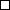 办公电话：
传真：电子邮件：23年度检查检查年度年检结论整改情况整改情况整改情况整改情况年度检查2013年度（下拉框）（下拉框）（下拉框）（下拉框）（下拉框）年度检查2014年度（下拉框）（下拉框）（下拉框）（下拉框）（下拉框）年度检查2015年度（下拉框）（基本合格、不合格社团请列出整改措施和完成情况，合格社团根据情况填写）（基本合格、不合格社团请列出整改措施和完成情况，合格社团根据情况填写）（基本合格、不合格社团请列出整改措施和完成情况，合格社团根据情况填写）（基本合格、不合格社团请列出整改措施和完成情况，合格社团根据情况填写）社会组织评估是否参评□是；□否评估结果评估结果   （下拉框）      （下拉框）   社会组织评估有效期年   月    日 至      年　　月　　日年   月    日 至      年　　月　　日年   月    日 至      年　　月　　日年   月    日 至      年　　月　　日年   月    日 至      年　　月　　日获得税收优惠资格情况公益性捐赠税前扣除资格□是；□否获得时间： 年□是；□否获得时间： 年非营利组织免税资格非营利组织免税资格 □是；□否获得时间：  年　行政处罚是否受到过行政处罚是否受到过行政处罚是否受到过行政处罚□是；□否（如选否，则不需填写以下四项内容）□是；□否（如选否，则不需填写以下四项内容）□是；□否（如选否，则不需填写以下四项内容）行政处罚行政处罚时间行政处罚时间行政处罚时间年　　月　　日年　　月　　日年　　月　　日行政处罚行政处罚种类行政处罚种类行政处罚种类（下拉框）（下拉框）（下拉框）行政处罚行政处罚实施机关行政处罚实施机关行政处罚实施机关行政处罚违法行为违法行为违法行为业务主管单位初审意见（脱钩后的全国性社会团体不需填写此项） 经办人：　　　　　　　　　　        （单位印鉴）                                  年     月    日                               登记管理机关审查意见（印鉴）                                   年     月    日                               项目名称购买主体项目周期项目周期项目资金（万元）时间选择时间选择社会组织名称登记管理机关登记管理机关登记管理机关外籍人员在本单位工作情况类型类型负责人理事理事分支（代表）机构负责人分支（代表）机构负责人分支（代表）机构负责人工作人员工作人员会员会员志愿者外籍人员在本单位工作情况人数人数外籍人员在本单位工作情况注：负责人包括理事长（会长）、副理事长（副会长）、秘书长（校长、院长等）。注：负责人包括理事长（会长）、副理事长（副会长）、秘书长（校长、院长等）。注：负责人包括理事长（会长）、副理事长（副会长）、秘书长（校长、院长等）。注：负责人包括理事长（会长）、副理事长（副会长）、秘书长（校长、院长等）。注：负责人包括理事长（会长）、副理事长（副会长）、秘书长（校长、院长等）。注：负责人包括理事长（会长）、副理事长（副会长）、秘书长（校长、院长等）。注：负责人包括理事长（会长）、副理事长（副会长）、秘书长（校长、院长等）。注：负责人包括理事长（会长）、副理事长（副会长）、秘书长（校长、院长等）。注：负责人包括理事长（会长）、副理事长（副会长）、秘书长（校长、院长等）。注：负责人包括理事长（会长）、副理事长（副会长）、秘书长（校长、院长等）。注：负责人包括理事长（会长）、副理事长（副会长）、秘书长（校长、院长等）。注：负责人包括理事长（会长）、副理事长（副会长）、秘书长（校长、院长等）。注：负责人包括理事长（会长）、副理事长（副会长）、秘书长（校长、院长等）。本年度参加国际会议情况共计参加     次，其中，共计参加     次，其中，共计参加     次，其中，共计参加     次，其中，主办（联合主办）主办（联合主办）主办（联合主办）承办（联合承办）承办（联合承办）承办（联合承办）承办（联合承办）参与参与本年度参加国际会议情况共计参加     次，其中，共计参加     次，其中，共计参加     次，其中，共计参加     次，其中，     次     次     次     次     次     次     次     次     次本年度出国（境）情况本年度出国（境）情况组织或者参与出访团组共计    个，本单位共计         人次出访。组织或者参与出访团组共计    个，本单位共计         人次出访。组织或者参与出访团组共计    个，本单位共计         人次出访。组织或者参与出访团组共计    个，本单位共计         人次出访。组织或者参与出访团组共计    个，本单位共计         人次出访。组织或者参与出访团组共计    个，本单位共计         人次出访。组织或者参与出访团组共计    个，本单位共计         人次出访。组织或者参与出访团组共计    个，本单位共计         人次出访。组织或者参与出访团组共计    个，本单位共计         人次出访。组织或者参与出访团组共计    个，本单位共计         人次出访。组织或者参与出访团组共计    个，本单位共计         人次出访。组织或者参与出访团组共计    个，本单位共计         人次出访。举办外文网站□ 否  □ 是，外文网站数量：    个，外文网站使用的语言：                □ 否  □ 是，外文网站数量：    个，外文网站使用的语言：                □ 否  □ 是，外文网站数量：    个，外文网站使用的语言：                □ 否  □ 是，外文网站数量：    个，外文网站使用的语言：                □ 否  □ 是，外文网站数量：    个，外文网站使用的语言：                □ 否  □ 是，外文网站数量：    个，外文网站使用的语言：                □ 否  □ 是，外文网站数量：    个，外文网站使用的语言：                □ 否  □ 是，外文网站数量：    个，外文网站使用的语言：                □ 否  □ 是，外文网站数量：    个，外文网站使用的语言：                □ 否  □ 是，外文网站数量：    个，外文网站使用的语言：                □ 否  □ 是，外文网站数量：    个，外文网站使用的语言：                □ 否  □ 是，外文网站数量：    个，外文网站使用的语言：                □ 否  □ 是，外文网站数量：    个，外文网站使用的语言：                举办外文刊物□ 否  □ 是，外文刊物数量：    个，外文刊物使用的语言： 英语、法语、俄语、日语、德语、世界语、其他（下拉框）               □ 否  □ 是，外文刊物数量：    个，外文刊物使用的语言： 英语、法语、俄语、日语、德语、世界语、其他（下拉框）               □ 否  □ 是，外文刊物数量：    个，外文刊物使用的语言： 英语、法语、俄语、日语、德语、世界语、其他（下拉框）               □ 否  □ 是，外文刊物数量：    个，外文刊物使用的语言： 英语、法语、俄语、日语、德语、世界语、其他（下拉框）               □ 否  □ 是，外文刊物数量：    个，外文刊物使用的语言： 英语、法语、俄语、日语、德语、世界语、其他（下拉框）               □ 否  □ 是，外文刊物数量：    个，外文刊物使用的语言： 英语、法语、俄语、日语、德语、世界语、其他（下拉框）               □ 否  □ 是，外文刊物数量：    个，外文刊物使用的语言： 英语、法语、俄语、日语、德语、世界语、其他（下拉框）               □ 否  □ 是，外文刊物数量：    个，外文刊物使用的语言： 英语、法语、俄语、日语、德语、世界语、其他（下拉框）               □ 否  □ 是，外文刊物数量：    个，外文刊物使用的语言： 英语、法语、俄语、日语、德语、世界语、其他（下拉框）               □ 否  □ 是，外文刊物数量：    个，外文刊物使用的语言： 英语、法语、俄语、日语、德语、世界语、其他（下拉框）               □ 否  □ 是，外文刊物数量：    个，外文刊物使用的语言： 英语、法语、俄语、日语、德语、世界语、其他（下拉框）               □ 否  □ 是，外文刊物数量：    个，外文刊物使用的语言： 英语、法语、俄语、日语、德语、世界语、其他（下拉框）               □ 否  □ 是，外文刊物数量：    个，外文刊物使用的语言： 英语、法语、俄语、日语、德语、世界语、其他（下拉框）               现金非现金合计来自境外自然人的捐赠来自境外自然人的捐赠来自境外组织的捐赠政府来自境外组织的捐赠企业来自境外组织的捐赠其他总计总计序号机构名称 所在国家（地区）机构类型（下拉框）设立时间工作对象和内容外派工作人员人数1100多个国家23…序号项目名称境外合作方境外合作方项目资金（人民币元）项目资金（人民币元）项目形式实施国家（地区）序号项目名称合作方类型所在国家（地区）（下拉框）中方外方项目形式实施国家（地区）123…序号国际组织名称（中、英文全称）国际组织类型参加时间缴纳会费数额（单位：人民币元/年）担任职务或获得资格情况1下拉框234…1. 2016年对外活动主要成绩及存在的问题（如：组织召开的重大国际会议，开展重要的对外经济活动，实施重要的人文社会交往项目，组织或者参与的重大科技攻关项目，组织或者参与重要的国际行动，开展有影响的对外扶贫救援，参与制定国际行业规则，在有影响的国际组织、国际非政府组织中担任重要职务或者与其建立正式工作关系，建立海外机构，依法发起或者参与发起成立非政府间国际组织等）。2.建立健全对外活动管理制度的意见和建议。制定或修改会费标准的会议情况会议名称会议名称制定或修改会费标准的会议情况会议时间会议时间表决方式表决方式（下拉框）（下拉框）（下拉框）（下拉框）（下拉框）（下拉框）制定或修改会费标准的会议情况应出席人数应出席人数实际出席人数实际出席人数实际出席人数实际出席人数制定或修改会费标准的会议情况赞同人数赞同人数反对人数反对人数反对人数反对人数弃权人数弃权人数弃权人数弃权人数会费标准向全体会员公开会费标准向全体会员公开会费标准向全体会员公开□是；□否□是；□否□是；□否□是；□否□是；□否□是；□否□是；□否□是；□否□是；□否□是；□否□是；□否□是；□否□是；□否会费标准：会费标准：会费标准：会费标准：会费标准：会费标准：会费标准：会费标准：会费标准：会费标准：会费标准：会费标准：会费标准：会费标准：会费标准：会费标准：是否存在强制入会并以此为目的收取会费是否存在强制入会并以此为目的收取会费是否存在强制入会并以此为目的收取会费是否存在强制入会并以此为目的收取会费是否存在强制入会并以此为目的收取会费是否存在强制入会并以此为目的收取会费□是，涉及金额_______（万元）□是，涉及金额_______（万元）□是，涉及金额_______（万元）□是，涉及金额_______（万元）□是，涉及金额_______（万元）□是，涉及金额_______（万元）□是，涉及金额_______（万元）□是，涉及金额_______（万元）□是，涉及金额_______（万元）□否制定会费标准是否依据章程规定的业务范围合理制定制定会费标准是否依据章程规定的业务范围合理制定制定会费标准是否依据章程规定的业务范围合理制定制定会费标准是否依据章程规定的业务范围合理制定制定会费标准是否依据章程规定的业务范围合理制定制定会费标准是否依据章程规定的业务范围合理制定制定会费标准是否依据章程规定的业务范围合理制定制定会费标准是否依据章程规定的业务范围合理制定制定会费标准是否依据章程规定的业务范围合理制定制定会费标准是否依据章程规定的业务范围合理制定制定会费标准是否依据章程规定的业务范围合理制定□是  □否□是  □否□是  □否□是  □否□是  □否会费标准层次是否过多会费标准层次是否过多□是  □否□是  □否□是  □否是否已自行调整会费标准层次过多问题是否已自行调整会费标准层次过多问题是否已自行调整会费标准层次过多问题是否已自行调整会费标准层次过多问题是否已自行调整会费标准层次过多问题是否已自行调整会费标准层次过多问题是否已自行调整会费标准层次过多问题是否已自行调整会费标准层次过多问题是否已自行调整会费标准层次过多问题□是  □否□是  □否2016年度会费票据使用是否规范2016年度会费票据使用是否规范2016年度会费票据使用是否规范2016年度会费票据使用是否规范2016年度会费票据使用是否规范2016年度会费票据使用是否规范2016年度会费票据使用是否规范□是  □否□是  □否□是  □否□是  □否□是  □否□是  □否□是  □否□是  □否□是  □否2016年度会费收入总额_______（万元）2016年度会费收入总额_______（万元）2016年度会费收入总额_______（万元）2016年度会费收入总额_______（万元）2016年度会费收入总额_______（万元）2016年度会费收入总额_______（万元）2016年度会费收入总额_______（万元）会费结余（截至2016年12月31日）       _______（万元）会费结余（截至2016年12月31日）       _______（万元）会费结余（截至2016年12月31日）       _______（万元）会费结余（截至2016年12月31日）       _______（万元）会费结余（截至2016年12月31日）       _______（万元）会费结余（截至2016年12月31日）       _______（万元）会费结余（截至2016年12月31日）       _______（万元）会费结余（截至2016年12月31日）       _______（万元）会费结余（截至2016年12月31日）       _______（万元）2016年度自行减免会费_______（万元），具体情况：2016年度自行减免会费_______（万元），具体情况：2016年度自行减免会费_______（万元），具体情况：2016年度自行减免会费_______（万元），具体情况：2016年度自行减免会费_______（万元），具体情况：2016年度自行减免会费_______（万元），具体情况：2016年度自行减免会费_______（万元），具体情况：2016年度自行减免会费_______（万元），具体情况：2016年度自行减免会费_______（万元），具体情况：2016年度自行减免会费_______（万元），具体情况：2016年度自行减免会费_______（万元），具体情况：2016年度自行减免会费_______（万元），具体情况：2016年度自行减免会费_______（万元），具体情况：2016年度自行减免会费_______（万元），具体情况：2016年度自行减免会费_______（万元），具体情况：2016年度自行减免会费_______（万元），具体情况：2016年度违规行为整改，涉及金额_______（万元），具体情况：2016年度违规行为整改，涉及金额_______（万元），具体情况：2016年度违规行为整改，涉及金额_______（万元），具体情况：2016年度违规行为整改，涉及金额_______（万元），具体情况：2016年度违规行为整改，涉及金额_______（万元），具体情况：2016年度违规行为整改，涉及金额_______（万元），具体情况：2016年度违规行为整改，涉及金额_______（万元），具体情况：2016年度违规行为整改，涉及金额_______（万元），具体情况：2016年度违规行为整改，涉及金额_______（万元），具体情况：2016年度违规行为整改，涉及金额_______（万元），具体情况：2016年度违规行为整改，涉及金额_______（万元），具体情况：2016年度违规行为整改，涉及金额_______（万元），具体情况：2016年度违规行为整改，涉及金额_______（万元），具体情况：2016年度违规行为整改，涉及金额_______（万元），具体情况：2016年度违规行为整改，涉及金额_______（万元），具体情况：2016年度违规行为整改，涉及金额_______（万元），具体情况：序号收费项目收费标准（元）设立依据合计（万元）合计（万元）是否经理事会（常务理事会）通过自查清理意见自查清理意见1(下拉框)□是  □否（下拉框）（下拉框）2(下拉框)□是  □否（下拉框）（下拉框）3(下拉框)□是  □否（下拉框）（下拉框）……(下拉框)□是  □否（下拉框）（下拉框）2016年度服务性收费总额_______（万元）2016年度服务性收费总额_______（万元）2016年度服务性收费总额_______（万元）2016年度服务性收费总额_______（万元）2016年度服务性收费总额_______（万元）2016年度服务性收费总额_______（万元）2016年度服务性收费总额_______（万元）2016年度服务性收费总额_______（万元）2016年度服务性收费总额_______（万元）2016年度是否存在强制会员接受服务并收取费用2016年度是否存在强制会员接受服务并收取费用2016年度是否存在强制会员接受服务并收取费用2016年度是否存在强制会员接受服务并收取费用2016年度是否存在强制会员接受服务并收取费用□是，涉及金额_______ （万元）□是，涉及金额_______ （万元）□是，涉及金额_______ （万元）□否2016年度是否存在利用政府名义或政府委托事项为由擅自设立收费项目2016年度是否存在利用政府名义或政府委托事项为由擅自设立收费项目2016年度是否存在利用政府名义或政府委托事项为由擅自设立收费项目2016年度是否存在利用政府名义或政府委托事项为由擅自设立收费项目2016年度是否存在利用政府名义或政府委托事项为由擅自设立收费项目□是，涉及金额_______（万元）□是，涉及金额_______（万元）□是，涉及金额_______（万元）□否2016年度自行调减收费，减轻企业负担，涉及金额_______（万元），具体情况：2016年度自行调减收费，减轻企业负担，涉及金额_______（万元），具体情况：2016年度自行调减收费，减轻企业负担，涉及金额_______（万元），具体情况：2016年度自行调减收费，减轻企业负担，涉及金额_______（万元），具体情况：2016年度自行调减收费，减轻企业负担，涉及金额_______（万元），具体情况：2016年度自行调减收费，减轻企业负担，涉及金额_______（万元），具体情况：2016年度自行调减收费，减轻企业负担，涉及金额_______（万元），具体情况：2016年度自行调减收费，减轻企业负担，涉及金额_______（万元），具体情况：2016年度自行调减收费，减轻企业负担，涉及金额_______（万元），具体情况：2016年度违规行为整改，涉及金额_______（万元），具体情况：2016年度违规行为整改，涉及金额_______（万元），具体情况：2016年度违规行为整改，涉及金额_______（万元），具体情况：2016年度违规行为整改，涉及金额_______（万元），具体情况：2016年度违规行为整改，涉及金额_______（万元），具体情况：2016年度违规行为整改，涉及金额_______（万元），具体情况：2016年度违规行为整改，涉及金额_______（万元），具体情况：2016年度违规行为整改，涉及金额_______（万元），具体情况：2016年度违规行为整改，涉及金额_______（万元），具体情况：序号评比达标表彰项目设立依据收费标准（元）收费标准（元）合计（万元）自查清理意见自查清理意见1（下拉框）（下拉框）2（下拉框）（下拉框）3（下拉框）（下拉框）……（下拉框）（下拉框）2016年度评比达标表彰收费总额_______（万元）2016年度评比达标表彰收费总额_______（万元）2016年度评比达标表彰收费总额_______（万元）2016年度评比达标表彰收费总额_______（万元）2016年度评比达标表彰收费总额_______（万元）2016年度评比达标表彰收费总额_______（万元）2016年度评比达标表彰收费总额_______（万元）2016年度评比达标表彰收费总额_______（万元）2016年度是否存在强制会员参加评比达标表彰活动2016年度是否存在强制会员参加评比达标表彰活动2016年度是否存在强制会员参加评比达标表彰活动2016年度是否存在强制会员参加评比达标表彰活动□是，涉及金额    （万元） □是，涉及金额    （万元） □是，涉及金额    （万元）  □否2016年度自行取消收费，减轻企业负担，涉及金额_______（万元），具体情况：2016年度自行取消收费，减轻企业负担，涉及金额_______（万元），具体情况：2016年度自行取消收费，减轻企业负担，涉及金额_______（万元），具体情况：2016年度自行取消收费，减轻企业负担，涉及金额_______（万元），具体情况：2016年度自行取消收费，减轻企业负担，涉及金额_______（万元），具体情况：2016年度自行取消收费，减轻企业负担，涉及金额_______（万元），具体情况：2016年度自行取消收费，减轻企业负担，涉及金额_______（万元），具体情况：2016年度自行取消收费，减轻企业负担，涉及金额_______（万元），具体情况：2016年度违规行为整改，涉及金额_______（万元），具体情况：2016年度违规行为整改，涉及金额_______（万元），具体情况：2016年度违规行为整改，涉及金额_______（万元），具体情况：2016年度违规行为整改，涉及金额_______（万元），具体情况：2016年度违规行为整改，涉及金额_______（万元），具体情况：2016年度违规行为整改，涉及金额_______（万元），具体情况：2016年度违规行为整改，涉及金额_______（万元），具体情况：2016年度违规行为整改，涉及金额_______（万元），具体情况：序号捐赠方捐赠方的社团职务捐赠金额（万元）捐赠金额（万元）捐赠事由自查清理意见自查清理意见自查清理意见1（下拉框）（下拉框）（下拉框）（下拉框）2（下拉框）（下拉框）（下拉框）（下拉框）3（下拉框）（下拉框）（下拉框）（下拉框）……（下拉框）（下拉框）（下拉框）（下拉框）2016年度捐赠收入总额_______（万元）2016年度捐赠收入总额_______（万元）2016年度捐赠收入总额_______（万元）2016年度捐赠收入总额_______（万元）2016年度捐赠收入总额_______（万元）2016年度捐赠收入总额_______（万元）2016年度捐赠收入总额_______（万元）2016年度捐赠收入总额_______（万元）2016年度捐赠收入总额_______（万元）2016年度是否存在强制会员捐赠2016年度是否存在强制会员捐赠2016年度是否存在强制会员捐赠2016年度是否存在强制会员捐赠□是，涉及金额    （万元）  □是，涉及金额    （万元）  □是，涉及金额    （万元）  □否2016年度是否签订捐赠合同2016年度是否签订捐赠合同2016年度是否签订捐赠合同2016年度是否签订捐赠合同□是，签订____份□是，签订____份□是，签订____份□否2016年度捐赠票据使用是否合规2016年度捐赠票据使用是否合规2016年度捐赠票据使用是否合规2016年度捐赠票据使用是否合规□是 □否□是 □否□是 □否□是 □否2016年度违规行为整改，涉及金额_______（万元），具体情况：2016年度违规行为整改，涉及金额_______（万元），具体情况：2016年度违规行为整改，涉及金额_______（万元），具体情况：2016年度违规行为整改，涉及金额_______（万元），具体情况：2016年度违规行为整改，涉及金额_______（万元），具体情况：2016年度违规行为整改，涉及金额_______（万元），具体情况：2016年度违规行为整改，涉及金额_______（万元），具体情况：2016年度违规行为整改，涉及金额_______（万元），具体情况：序号收费项目收费标准（元）设立依据设立依据合计（万元）自查清理意见自查清理意见1（下拉框）（下拉框）2（下拉框）（下拉框）3（下拉框）（下拉框）……（下拉框）（下拉框）2016年度行政事业性收费总额_______（万元）2016年度行政事业性收费总额_______（万元）2016年度行政事业性收费总额_______（万元）2016年度行政事业性收费总额_______（万元）2016年度行政事业性收费总额_______（万元）2016年度行政事业性收费总额_______（万元）2016年度行政事业性收费总额_______（万元）2016年度行政事业性收费总额_______（万元）2016年度是否存在利用政府名义或政府委托事项为由擅自设立收费项目、提高收费标准2016年度是否存在利用政府名义或政府委托事项为由擅自设立收费项目、提高收费标准2016年度是否存在利用政府名义或政府委托事项为由擅自设立收费项目、提高收费标准2016年度是否存在利用政府名义或政府委托事项为由擅自设立收费项目、提高收费标准□是，涉及金额    （万元）  □是，涉及金额    （万元）  □是，涉及金额    （万元）  □否2016年度自行调减收费，减轻企业负担，涉及金额_______（万元），具体情况：2016年度自行调减收费，减轻企业负担，涉及金额_______（万元），具体情况：2016年度自行调减收费，减轻企业负担，涉及金额_______（万元），具体情况：2016年度自行调减收费，减轻企业负担，涉及金额_______（万元），具体情况：2016年度自行调减收费，减轻企业负担，涉及金额_______（万元），具体情况：2016年度自行调减收费，减轻企业负担，涉及金额_______（万元），具体情况：2016年度自行调减收费，减轻企业负担，涉及金额_______（万元），具体情况：2016年度自行调减收费，减轻企业负担，涉及金额_______（万元），具体情况：2016年度违规行为整改，涉及金额_______（万元），具体情况：2016年度违规行为整改，涉及金额_______（万元），具体情况：2016年度违规行为整改，涉及金额_______（万元），具体情况：2016年度违规行为整改，涉及金额_______（万元），具体情况：2016年度违规行为整改，涉及金额_______（万元），具体情况：2016年度违规行为整改，涉及金额_______（万元），具体情况：2016年度违规行为整改，涉及金额_______（万元），具体情况：2016年度违规行为整改，涉及金额_______（万元），具体情况：序号收费项目收费标准（元）设立依据自查清理意见1（下拉框）2（下拉框）3（下拉框）……（下拉框）2016年度是否存在强制收费2016年度是否存在强制收费□是，涉及金额_____（万元）  □是，涉及金额_____（万元）   □否2016年度自行调减收费，减轻企业负担，涉及金额_______（万元），具体情况：2016年度自行调减收费，减轻企业负担，涉及金额_______（万元），具体情况：2016年度自行调减收费，减轻企业负担，涉及金额_______（万元），具体情况：2016年度自行调减收费，减轻企业负担，涉及金额_______（万元），具体情况：2016年度自行调减收费，减轻企业负担，涉及金额_______（万元），具体情况：2016年度违规行为整改，涉及金额_______（万元），具体情况：2016年度违规行为整改，涉及金额_______（万元），具体情况：2016年度违规行为整改，涉及金额_______（万元），具体情况：2016年度违规行为整改，涉及金额_______（万元），具体情况：2016年度违规行为整改，涉及金额_______（万元），具体情况：减免会费_______（万元）调减服务性收费_______（万元）取消评比达标表彰收费_______（万元）调减行政事业性收费_______（万元）调减其他收费_______（万元）纠正违规行为，涉及金额_______（万元）具体情况：具体情况：会员 规模以上企业会员数量理事长由企业家担任理事长由企业家担任理事长由企业家担任□是  □否提供服务反映诉求规范行为 是否制定了行规行约□是  □否□是  □否 是否制定了行业职业道德准则 是否制定了行业职业道德准则 是否制定了行业职业道德准则□是  □否提供服务反映诉求规范行为 是否制定了行业自律制度□是  □否□是  □否 是否发布过行业自律宣言 是否发布过行业自律宣言 是否发布过行业自律宣言□是  □否提供服务反映诉求规范行为 是否定期开展行业调查和统计□是  □否□是  □否 是否定期发布行业信息 是否定期发布行业信息 是否定期发布行业信息□是  □否提供服务反映诉求规范行为展览会、博览会（ ）项交易会（  ）项交易会（  ）项研讨（  ）期研讨（  ）期 培训（   ）期 培训（   ）期提供服务反映诉求规范行为 认证、鉴定服务（  ）次 讲座（  ）期 讲座（  ）期开展商务考察（  ）次开展商务考察（  ）次 新技术推广（  ）项 新技术推广（  ）项提供服务反映诉求规范行为 提供行业公共服务平台（  ）个 协调行业内外纠纷（  ）次 协调行业内外纠纷（  ）次 协调行业内外纠纷（  ）次 举办评比达标表彰活动（　）项 举办评比达标表彰活动（　）项 举办评比达标表彰活动（　）项提供服务反映诉求规范行为 举办考试（  ）期，参考人数（  ）人 举办考试（  ）期，参考人数（  ）人 举办考试（  ）期，参考人数（  ）人 举办考试（  ）期，参考人数（  ）人 参与举办经济实体（  ）家 参与举办经济实体（  ）家 参与举办经济实体（  ）家提供服务反映诉求规范行为 提供技术、经济、管 理、法律、政策等咨询服务（  ）次 提供技术、经济、管 理、法律、政策等咨询服务（  ）次 提供技术、经济、管 理、法律、政策等咨询服务（  ）次 提供技术、经济、管 理、法律、政策等咨询服务（  ）次 接受政府部门委托项目（  ）项 接受政府部门委托项目（  ）项 接受政府部门委托项目（  ）项提供服务反映诉求规范行为 历年参与标准制定（ ）项，其中参与国际标准和规则制定（  ）项 历年参与标准制定（ ）项，其中参与国际标准和规则制定（  ）项 历年参与标准制定（ ）项，其中参与国际标准和规则制定（  ）项 历年参与标准制定（ ）项，其中参与国际标准和规则制定（  ）项 参与法律法规文件修改制定（ ）件 参与法律法规文件修改制定（ ）件 参与法律法规文件修改制定（ ）件提供服务反映诉求规范行为 反倾销、反补贴和保障措施应诉、申诉（ ）项 反倾销、反补贴和保障措施应诉、申诉（ ）项 向政府部门提出政策建议（ ）项，被采纳（ ）项 向政府部门提出政策建议（ ）项，被采纳（ ）项 向政府部门提出政策建议（ ）项，被采纳（ ）项 向政府部门提出政策建议（ ）项，被采纳（ ）项 向政府部门提出政策建议（ ）项，被采纳（ ）项